Szabadbattyán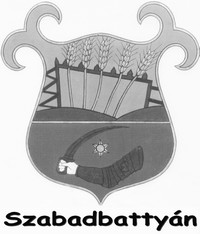 Eb összeíró adatlap 2020Az 1988. évi XXVIII. törvény 42/a. § (4) bekezdése és 42/B. §-a értelmében kötelező kitölteni és az Önkormányzat részére eljuttatni!Ebenként szükséges az adatlapot kitölteni!NyilatkozatAlulírott nyilatkozom, hogy jelenleg nem minősülök eb tulajdonosnak, eb tartónak.Név: _____________________________________________________________Cím: _____________________________________________________________Eb tulajdonosra, eb tartóra vonatkozó adatok:Tulajdonos neve: ___________________________________________________Tulajdonos címe: ___________________________________________________Telefonszáma: _____________________________________________________E-mail címe: ____________________________@_________________________Eb tartóra vonatkozó adatok, amennyiben nem egyezik meg a tulajdonossal:Eb tartójának neve: _________________________________________________Eb tartójának címe: _________________________________________________Telefonszáma: _____________________________________________________E-mail címe: ____________________________@_________________________Ebre vonatkozó adatok:Eb tartási helye (település, utca, házszám): _________________________________________________________________Eb születési ideje: __________________________________________________Fajtája/fajtajellege: _________________________________________________Színe: ____________________________________________________________Hívóneve: _________________________________________________________CHIP száma: _______________________________________________________CHIP beültetés időpontja: ____________________________________________Beültetést végző állatorvos neve: ______________________________________Állatorvos kamarai bélyegzőjének száma: ________________________________Neme: 	(      ) Kan		(      ) Szuka		(      ) IvartalanítottIvartalanított eb esetén kitöltendő:Ivartalanítás időpontja: _______________________________________________Ivartalanítást végző állatorvos neve: _____________________________________Állatorvos kamarai bélyegzőjének száma: _________________________________Az eb oltására vonatkozó adatok:Oltási könyv száma: ___________________________________________________Oltási könyvet kiadó állatorvos neve: _____________________________________Állatorvos kamarai bélyegzőjének száma: __________________________________Eb utolsó veszettség elleni védőoltás időpontja: _____________________________Dátum: _______________________		Aláírás: ________________________